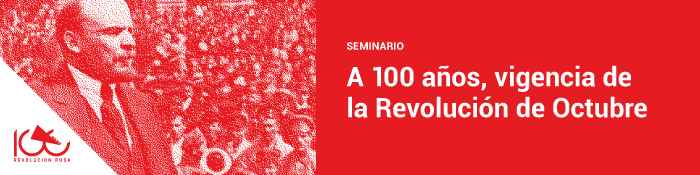 Jornadas “A cien años de la revolución rusa”: vigencia histórica y desafíosMartes 7 al sábado 11 de noviembre-Facultad de Ciencias Sociales-UBASantiago del Estero 1029-Buenos Aires
 El seminario de la revolución rusa que se desarrollará del 7 al 11 de noviembre en la Facultad de Ciencias Sociales de la UBA, es organizado por la Revista En Defensa del Marxismo y cuenta con el apoyo del Decanato de la Facultad de Ciencias Sociales, del de Filosofía y Letras  y del  Rectorado de la UBA.  Contará con la presencia de más de sesenta expositores, dirigentes políticos, gremiales e intelectuales que se congregarán en veinticinco mesas de debate, coloquios y un taller de trabajo. La participación de una decena de expositores brasileros, de intelectuales notables de Alemania, Estados Unidos, Turquía, Chile y Uruguay le imprime al seminario un carácter internacional.
Cronograma: Martes 7 de noviembre13 a 15 hs.: El Psicoanálisis en la Revolución de Octubre. Enrique Carpintero, Juan Carlos Volnovich, Hernán Scorofitz. Coordina: Elsa Coriat. /Aula HU0215 a 17 hs.: Marx, Revolución, transición y el caso Ruso. Expone Paulo Barsotti. Debate: Lucas Poy. /HU0217 a 19 hs.: Imperialismo y Revolución, ayer y hoy. Participan: Plinio Sampaio Junior, Claudio Katz, Marcelo Ramal, Daniel Duarte. /SJ21017 a 19 hs.: La Revolución Rusa y la Reforma Universitaria en Argentina y América Latina. Pablo Buchbinder, Gabriel Solano,  Pablo Bonavena, Néstor Correa. Coordina: Julián Asiner. /Aula SJ 10019 hs.: Apertura. / Auditorio19.30 a 21:30 hs.: Revolución y Contrarrevolución en la Unión Soviética. Expone Kevin Murphy. Debate Daniel Gaido. /Auditorio21.30. Cena de recepción a los participantes del Seminario.Miércoles 8 de noviembre10 a 13 hs.: El Soviet de Petrogrado. Taller a cargo de Kevin Murphy. Coordina: Guillermo Kane. (El taller es abierto. A quienes se inscriban previamente les será entregado textos y documentos de trabajo para el taller). /Aula HU0213 a 15 hs.: Iconografía, Cotidianeidad, Música y Humor en el Octubre Ruso y después. Tomás Varnagy, Alejandro Vainer, Eduardo Grüner. Coordina Fabiola Ferro. / Aula AU10715 a 17 hs.: Balance económico de la URSS.  José Menezes Gómez, Everaldo Oliveira de Andrade, Rolando Astarita. Coordina: Antonio Roselló. /Aula SG 21317 a 19 hs.: La construcción del Partido Bolchevique. Roberto Gramar, Cintia Frencia, Daniel Gaido, Christian Rath. Coordina Amanda Martín  /SG0517 a 19 hs.: La Revolución Rusa y la intelectualidad latinoamericana. Luis Bernardo Pericás, Néstor Kohan. Coordina Guillermo Kane. / Aula a confirmar19.30 a 21:30 hs.: La Naturaleza Histórica de la Revolución de Octubre. Expone Jorge Altamira. Debate: Miguel del Pla. / Auditorio Jueves 9 de noviembre13 a 15 hs.: Las Ediciones marxistas en América Latina. Horacio González, Lincoln Secco, Natalia Bustelo, Lucas Poy. Coordina Carlos Mangone. / SG 11315 a 17 hs.: La Revolución Rusa en la Argentina. Hernán Camarero y Christian Rath. Coordina: Néstor Correa. /SG 11317 a 19 hs.: La Revolución Rusa y la educación. Romina del Pla, Daniel Sierra, Vitoco La Rosa, Soledad Díaz. Coordina: Daniel Gaido. / HU10717 a 19 hs.: La Revolución de Octubre como revolución mundial. Expone Pablo Heller. Debate: Eduardo Salas. /SG20719.30 a 21:30 hs.: La Revolución Rusa entre la utopía y la historia. Expone Osvaldo Coggiola. Debate: Néstor Pitrola. /AuditorioViernes 10 de noviembre13 a 15 hs.: La Revolución Rusa y el arte. Eduardo Grüner, Martín Kohan, Daniel Link, Estela Castronuovo. Coordina: Santiago Gándara. /Aula HU10715 a 17 hs.: La Revolución Rusa en España.  Antonio Rago, Jorge Saborido, Fernando Camargo. Coordina: Daniel Rapanelli. /Aula HU10015 a 17 hs.: Sionismo y socialismo. Rafael Santos, Herman Schiller. Debate: Andrés Roldán. /Aula a designar.      17 a 19 hs.: Desde “El Estado y la Revolución” de Lenin a “La Revolución Traicionada” de Trotsky. Expone: Jorge Altamira, Debate: Néstor Correa. / Aula HU 10719:30 a 21:30 hs.: El fracaso del Octubre alemán. Expone Bernard Bayerlein. Debate Gabriel Solano. /Auditorio                         Sábado 11 de noviembre10:30 a 12:30 hs.: La Revolución Rusa en América Latina. Rafael Fernández, Antonio Mazzeo, Fernando Sarti. Coordina: Walter Orozco. /SG106     13 a 15 hs.: A 150 años de El Capital. Iñigo Carrera, Pablo Heller, Andrés Roldán. Coordina: Guido Lapajufker. / HU10715 a 17 hs.: La Revolución Rusa y la mujer. Olga Viglieca, Vanina Biasi, Soledad Sosa,  Armagan Tulunay. /Auditorio17 a 19 hs.: Los desafíos de la Revolución Socialista en el Siglo XXI, PTS, IS, PO (oradores a designar). Coordina: Claudio Del Pla. / Auditorio19.30 a 21 hs. La reconstrucción de una internacional socialista revolucionaria. Jorge Altamira, Armagan Tulunay, Rafael Fernández. Coordina Daniel Blanco. /Auditorio21 hs.: Cierre /AuditorioPresentación de libros y Revistas y colección de estampillas del período revolucionario.-      Miércoles 8 de noviembre, 11 hs.: “1917: La Revolución Rusa 100 años después”. Eudeba. Presentan el autor, Jorge Saborido, y Marcelo Borrelli. Aula HU105-         Miércoles 8 de noviembre, a las 11 hs.: “La Revolución Traicionada”. Prólogo de Christian Rath. Nueva edición en base a la primera traducción en castellano.  Editorial El Viejo Fantasma.  Presentan Alejandro Guerrero y Ariel Lusso. Aula HU106-         Miércoles 8 de noviembre, 12 hs.: “La Revolución Rusa 100 años después”. Ed. Metrópolis. Participarán Héctor Freire y Silvio Schachter (autores), Mario Hernández (compilador) y Matías Eskenazi. Tiene textos de Toussaint,  Claudio Katz, Olmedo Beluche,  De Lucía, Antonino Infranca, Héctor Freire, Silvio Schachter y Néstor Kohan. HU 105 -         Jueves 9 de noviembre a las 11 hs.: “El marxismo y la liberación de las mujeres trabajadoras: de la Internacional de Mujeres Socialistas a la Revolución Rusa”, Santiago de Chile: Ariadna Ediciones, 2016. Presentan Cintia Frencia y Daniel Gaido. HU104-  Jueves 9 de noviembre a las 19 hs. Presentación del Nº 50 de “En Defensa del Marxismo”, Revista Teórica del Partido Obrero de la Argentina. Presentan por su Consejo Editorial Christian Rath, Pablo Heller , Rafael Santos. Auditorio-         Viernes 10 de noviembre a las 11 hs. : Revista teórica del DIP (Partido de los Trabajadores de Turquía): “Devrimci Marksizm”  y su versión anual en inglés “Revolutionary Marxism”.  Armagan Tulunay. Aula HU 103.-     Sábado 11 de noviembre, desde las 10.30, presentación de la colección de estampillas del período revolucionario. Atención de la profesora Estela Fourmantin. 